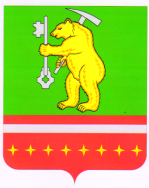 ЧЕЛЯБИНСКАЯ ОБЛАСТЬКусинский районСовет депутатов Магнитского городского поселения                                                         РЕШЕНИЕ от   10 декабря 2020г           № 30О  признании утратившими силу решений Совета  депутатов Магнитского городского поселения  от 11.09.2020г. №51 «О ходатайстве награждения грамотой ЗСО Брюшкову В.Е.», №52 «О вручении благодарности» и №53 «О вручении благодарности»В связи с нарушением статьи 19 п. 2 и статьи 20 п. 2 Устава Магнитского городского поселения  и пунктов 4 и  5 статьи 44 Федерального закона №131-ФЗ «Об общих принципах организации местного самоуправления в Российской Федерации»,Совет депутатов Магнитского городского поселения  РЕШАЕТ:1. Признать утратившим силу решение Совета  депутатов  Магнитского городского поселения от 11.09.2020г. №51 «О ходатайстве награждения грамотой ЗСО Брюшкову В.Е.».2. Признать утратившим силу решение Совета  депутатов  Магнитского городского поселения от 11.09.2020г. №52 «О вручении благодарности». 3. Признать утратившим силу решение Совета  депутатов  Магнитского городского поселения от 11.09.2020г. №53 «О вручении благодарности». 4. Настоящее решение подлежит официальному обнародованию на информационных стендах Магнитского городского поселения и размещению на официальном сайте Магнитского городского  поселения.  5. Настоящее решение вступает в силу со дня его принятия.Исполняющий обязанностиГлавы Магнитского городского поселения                                 Г.П. ГагаринПредседатель Совета депутатовМагнитского городского поселения                                             Л.М. Перевышина